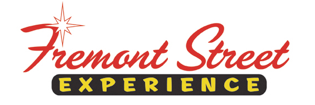 FOR IMMEDIATE RELEASEFremont Street Experience Expands Weekend Entertainment Lineup to Include AfternoonsCool down Downtown with hot entertainmentClick to Tweet: http://ctt.ec/84MnA Cool down downtown with hot #entertainment as @FSE expands entertainment lineup to include Sat. & Sun. afternoons this #summer in #vegas.LAS VEGAS, NV – June 2, 2016 – Fremont Street Experience, known for its nightly music scene, is expanding its lineup to include Saturday and Sunday afternoons throughout the summer. Beginning this Saturday, June 4, and lasting through Sept. 4, locals and tourists alike can now beat the heat and cool down Downtown while enjoying hot live entertainment beginning at 2 p.m. “As summer begins to heat up, Fremont Street Experience provides a unique opportunity to cool down Downtown for some afternoon fun,” said Thomas Bruny, Director of Marketing at Fremont Street Experience. “The Viva Vision Canopy provides four blocks of shade, plus the street is only 90 ft. wide, so guests can feel the air conditioning coming from the hotel-casinos as they enjoy live entertainment; making Fremont Street Experience literally the ‘coolest street’ in Las Vegas.”Fremont Street Experience’s June afternoon entertainment schedule is as follows:Saturday, June 4:	2-5 p.m. – Tony Marques – 3rd Street Stage                            	4-7 p.m. – Monroy – Main Street Stage                            	5-8 p.m. – Cash Presley – 1st Street StageSunday, June 5:  	2-5 p.m. – Tyler James – “Elvis” & Memphis Experience – 1st Street Stage                            	5-8 p.m. – Dancing DJ – 1st Street StageSaturday, June 11: 	2-4 p.m. – Dancing DJ – Main Street Stage                              	4-7 p.m. – Alter Ego – Main Street Stage                              	5-8 p.m. – ’80s Station – 1st Street Stage Sunday, June 12:  	2-5 p.m. – VooDoo Cowboys – 1st Street Stage     	5-7 p.m. – Dancing DJ – Main Street Stage     	5-8 p.m. – Dancing DJ – 1st Street StageSaturday, June 18: 	2-5 p.m. – Tony Marques – 3rd Street Stage                               	4-7 p.m. – Alter Ego – Main Street Stage                               	5-8 p.m. – Siana King – 1st Street StageSunday, June 19: 	2-5 p.m. – Tyler James – “Elvis” & Memphis Experience – 1st      Street Stage                             	5-8 p.m. – Dancing DJ – 1st Street StageSaturday, June 25: 	2-5 p.m. – Alter Ego – 3rd Street Stage                              	4-7 p.m. – Monroy – Main Street Stage                              	5-8 p.m. – HaleAmanO – 1st Street StageSunday, June 26: 	2-5 p.m. – VooDoo Cowboys – 1st Street Stage                            	5-8 p.m. – Dancing DJ – 1st Street StageIn addition to the new afternoon entertainment, guests can chill down with cold drinks from Fremont Street Experience’s outdoor bars and enjoy flights on the SlotZilla Zipline and Zoomline. At night the Viva Vision canopy lights up with free shows on the hour beginning at dusk, and nighttime entertainment, including performances from local artists as well as headliner concerts in the Rock of Vegas summer concert series, continues on all three stages well into the night.For more info or to view a complete entertainment schedule visit www.vegasexperience.com. About Fremont Street Experience
Fremont Street Experience, a five-block entertainment district located in historic downtown Las Vegas features Viva Vision, North America’s largest video screen - 1,500 feet long, 90 feet wide and suspended 90 feet above the urban pedestrian mall. Viva Vision features nightly spectacular light and sounds shows with 12.5 million LED lights and a 550,000-watt sound system.  Fremont Street Experience is a one-of-a-kind venue that includes free nightly concerts and entertainment on three stages. SlotZilla, the world’s most unique zipline attraction, features the 850-foot Zipline and the 1,750-foot Zoomline as people launch from a 12-story slot-machine themed takeoff platform to fly under the Viva Vision canopy. With direct pedestrian access to 8 casinos, more than 60 restaurants and specialty retail kiosks, Fremont Street Experience attracts more than 17 million annual visitors. Fremont Street Experience can be found online at www.vegasexperience.com.“Like” Fremont Street Experience on Facebook: https://www.facebook.com/FSE89101 “Follow” Fremont Street Experience (@FSELV) on Twitter: https://twitter.com/FSELV ###MEDIA CONTACT:Rachel DiehlPreferred Public Relations
702-290-5962rachel@preferredpublicrelations